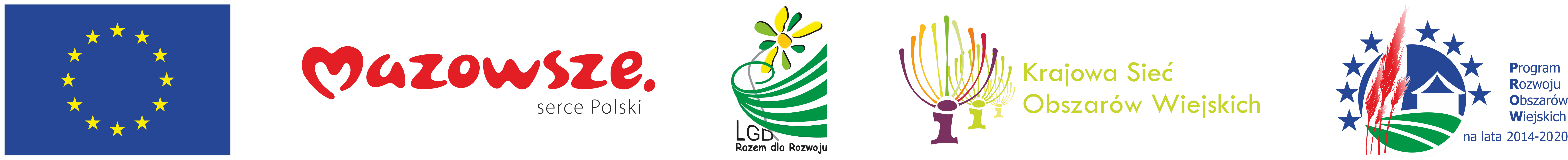 „Europejski Fundusz Rolny na rzecz Rozwoju Obszarów Wiejskich: Europa inwestująca w obszary wiejskie”Instytucja Zarządzająca Programem Rozwoju Obszarów Wiejskich na lata 2014-2020 - Minister Rolnictwa i Rozwoju WsiFormularz opracowany przez Stowarzyszenie Lokalna Grupa Działania „Razem dla Rozwoju”Operacja współfinansowana ze środków Unii Europejskiej w ramach Schematu II Pomocy Technicznej „Krajowa Sieć Obszarów Wiejskich”Programu Rozwoju Obszarów Wiejskich na lata 2014-2020FORMULARZ ZGŁOSZENIOWY Warsztaty aktywności lokalnejw ramach realizacji operacji pn. „Kreatywne liderki w działaniu”Formularz zgłoszeniowy należy wypełnić czytelnie, podpisać i złożyć osobiście lub wysłać pocztą tradycyjną na adres: Lokalna Grupa Działania Razem dla Rozwoju, ul. Rębowska 52, 09-450 Wyszogród bądź e -mail poczta@razem-dla-rozwoju.pl w terminie do 10 września2021. Ja, niżej podpisany(a) oświadczam, że:Świadomy(a) odpowiedzialności karnej za składanie nieprawdziwych danych (art. 233*  Kodeksu Karnego) oświadczam, że informacje zawarte w niniejszej deklaracji są zgodne z prawdą.Wyrażam zgodę na przetwarzanie moich danych osobowych, zbieranych na potrzeby rekrutacji do projektu pn.: „Kreatywne liderki w działaniu” realizowanego w ramach Europejskiego Funduszu Rolnego na rzecz Rozwoju Obszarów Wiejskich: Europa inwestująca w obszary wiejskie. Operacja współfinansowana jest ze środków Unii Europejskiej w ramach Schematu II „Krajowa Sieć Obszarów Wiejskich” Programu Rozwoju Obszarów Wiejskich na lata 2014–2020. Instytucja Zarządzająca Programem Rozwoju Obszarów Wiejskich na lata 2014–2020 – Minister Rolnictwa i Rozwoju Wsi przez Stowarzyszenie Lokalna Grupa Działania Razem dla Rozwoju. Wyrażam zgodę na wykorzystanie mojego wizerunku przez Stowarzyszenie Lokalna Grupa Działania Razem dla Rozwoju oraz, po ich przekazaniu wraz z wnioskiem o refundację kosztów operacji pod nazwą „Kreatywne liderki w działaniu” Województwu Mazowieckiemu, poprzez upowszechnianie zdjęć i materiałów filmowych na dowolnym polu eksploatacji. Zgoda nie jest ograniczona czasowo ani terytorialnie. Jednocześnie oświadczam, że posiadam prawa autorskie i majątkowe do przekazanych przeze mnie fotografii i nikt nie będzie wnosił roszczeń w sprawach autorstwa……………………………………………………………………………………    Miejscowość, data                                                                                                           Czytelny podpis* Art. 233 k.k.  § 1. Kto, składając zeznanie mające służyć za dowód w postępowaniu sądowym lub w innym postępowaniu na podstawie ustawy, zeznając nieprawdę lub zataja prawdę, podlega karze pozbawienia wolności do lat 3.Informacje dotyczące przetwarzania i przechowywania danych osobowych (obowiązek informacyjny realizowany w związku z art. 13 i art. 14 Rozporządzenia Parlamentu Europejskiego i Rady (UE) 2016/679.Celem realizacji obowiązku informacyjnego podaje się do wiadomości następujące zasady dot. przetwarzania danych osobowych obowiązujące w Stowarzyszeniu Lokalna Grupa Działania Razem dla Rozwoju:1. Administratorem danych jest: Stowarzyszenie Lokalna Grupa Działania Razem dla Rozwoju, ul. Rębowska 52, 09-450 Wyszogród, e-mail: poczta@razem-dla-rozwoju.pl oraz, po ich przekazaniu wraz z wnioskiem o refundację kosztów operacji pod nazwą „Kreatywne liderki w działaniu” Województwu Mazowieckiemu.                                                                                      2. Celem przetwarzania danych osobowych jest realizacja operacji, udokumentowanie jej zrealizowania i otrzymanie refundacji zgodnie z obowiązującymi przepisami prawa  na podstawie artykułu 6 ust. 1 lit. a-c RODO.
3. Zależnie od zakresu zbieranych danych, odbiorcami powierzonych danych mogą być: Organy administracji państwowej i samorządowej: Województwo Mazowieckie, Agencja Restrukturyzacji i Modernizacji Rolnictwa, Minister Finansów, Minister Rolnictwa i Rozwoju Wsi a także Komisja Europejska, organy kontroli skarbowej oraz inne podmioty uprawnione do takich czynności (w zakresie wynikającym z przepisów prawa), dostawcy usług informatycznych (w zakresie niezbędnym do zapewnienia obsługi informatycznej Administratora danych), komercyjne podmioty finansowe (w zakresie bieżącej obsługi finansowej Administratora danych), inne podmioty realizujące usługę końcową  (w zakresie wynikającym z zawartych z Administratorem danych umów, porozumień lub innych narzędzi prawnych).4. Administrator danych nie zamierza przekazywać danych osobowych do państw trzecich lub organizacji międzynarodowych.5. Administrator danych dokłada wszelkich starań, aby dane osobowe były odpowiednio i właściwie zabezpieczone.6. Każdej z osób, której dane są przetwarzane przysługą pełne prawa zgodnie z RODO, w tym możliwość uzyskania kopii danych.7. Okres przechowywania danych jest zależy od przedmiotu sprawy i wyznaczony zostaje na podstawie Ustawy z dnia 14 lipca 1983 r. o narodowym zasobie archiwalnym i archiwach ze zm., a jeżeli niniejszy przepis nie wskazuje okresu dot. konkretnej sprawy dane przechowane będą możliwie najkrótszy czas niezbędny do realizacji obowiązku lub usługi.8. Każda z osób, której dane są przetwarzane ma prawo do żądania od Administratora dostępu do danych osobowych, ich sprostowania, usunięcia lub ograniczenia przetwarzania oraz prawo do wniesienia sprzeciwu wobec przetwarzania, a także prawo do przenoszenia danych.9. Jeżeli przetwarzanie odbywa się na podstawie zgody wyrażonej przez osobę, której dane dotyczą, tj. na podstawie art. 6 ust. 1 lit. a) lub art. 9 ust. 2 lit. a) RODO – osoba ta, ma prawo   do cofnięcia zgody w dowolnym momencie bez wpływu na zgodność z prawem przetwarzania, którego dokonano na podstawie zgody przed jej cofnięciem.10. Każda z osób, której dane są przetwarzane ma prawo do wniesienia skargi do organu nadzorczego.
11. Zależnie od sprawy, podanie danych osobowych może być wymogiem ustawowym, umownym lub warunkiem zawarcia umowy. Administrator danych zbiera minimalną ilość danych niezbędną do podjęcia działania. Niepodanie wszystkich wymaganych danych może prowadzić do niepodjęcia działań przez Administratora danych.12. Administrator danych nie stosuje mechanizmów zautomatyzowanego podejmowania decyzji, w tym nie stosuje profilowania.13. Jeżeli danych osobowych nie pozyskano od osoby, której dane dotyczą, Administrator danych zobowiązuje się podać osobie, której dane dotyczą, informację o źródle pochodzenia danych osobowych – a gdy ma to zastosowanie, czy pochodzą one ze źródeł publicznie dostępnych.INFORMACJE WYPEŁNIANE PRZEZ OSOBĘ PRZYJMUJACĄ WNIOSEKINFORMACJE WYPEŁNIANE PRZEZ OSOBĘ PRZYJMUJACĄ WNIOSEKNumer formularza
Data i godzina przyjęcia/ Podpis osoby przyjmującej dokumentyDANE PERSONALNEDANE PERSONALNEImię/Imiona:Nazwisko:TelefonAdres e–mail:PłećKobieta …….MężczyznaADRES ZAMIESZKANIAADRES ZAMIESZKANIAADRES ZAMIESZKANIAADRES ZAMIESZKANIAUlica:Nr domu:Nr lokalu:Miejscowość:Kod pocztowy:Gmina:Powiat:Województwo:INFORMACJE DOTYCZĄCE WYBRANEJ FORMY WSPARCIAINFORMACJE DOTYCZĄCE WYBRANEJ FORMY WSPARCIAINFORMACJE DOTYCZĄCE WYBRANEJ FORMY WSPARCIAINFORMACJE DOTYCZĄCE WYBRANEJ FORMY WSPARCIALp.Formy wsparciaPlanowany termin realizacji zadaniaDeklaracja udziału1.Warsztaty aktywności lokalnejIX/X 2021